THE UNIVERSITY OF PUGET SOUND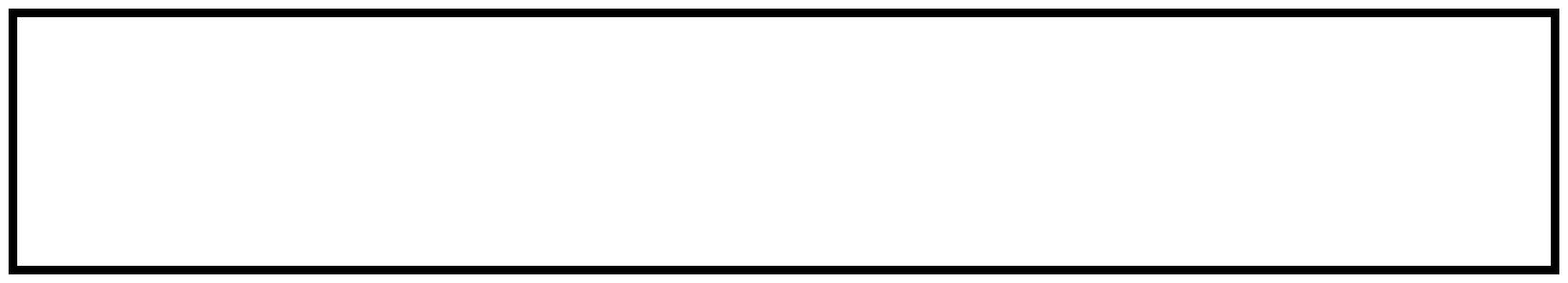 2015-2016 CURRICULUM GUIDEBIOLOGY: MOLECULAR AND CELLULARDEGREE: BSCONTACT PERSON: ALYCE DEMARAISNOTES:Chemistry should be taken in the first year. First-year Chemistry requirements: CHEM 110 and 120 or CHEM 115 and 230. Math may be delayed for a year or two. Math 260 may substitute for MATH 181. Two additional units in Biology are required, one of which must be at the 300-400 level, excluding 361 and 398. Students with an interest in evolutionary, environmental, or ecological applications should strongly consider BIOL 112 or 360 as their electives. BIOL 112 may be taken during the freshman year and is strongly encouraged. Students who satisfy the first-year Chemistry requirement with CHEM 110 and 120 must also complete CHEM 231 prior to enrolling in CHEM 460. Recommended that BIOL 212 be taken before BIOL 311. Of the three units of upper division coursework required outside the first major, the Connections course will count for one unless it is used to meet a major requirement THE UNIVERSITY OF PUGET SOUND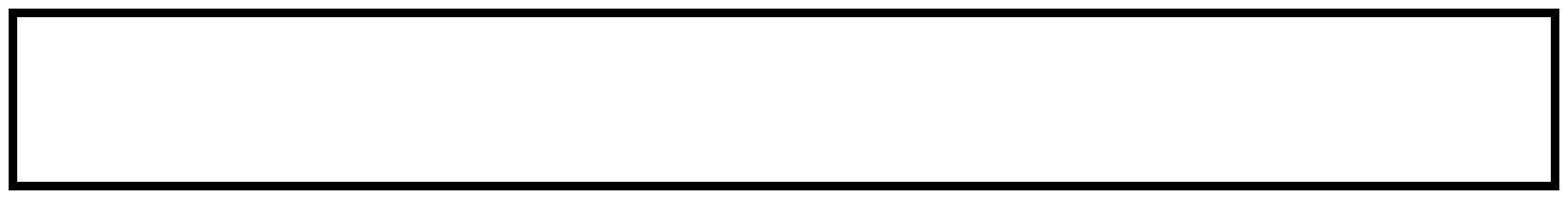 COURSE CHECKLISTBIOLOGY: MOLECULAR AND CELLULAR                                     CORE CURRICULUM	                                   MAJOR REQUIREMENTSSSI1SSI2ARHMMA (MATH 180)NS (CHEM 110)SLCNA suggested four-year program:A suggested four-year program:A suggested four-year program:Fall Semester ClassesSpring Semester ClassesFreshmanUnitsUnitsSSI11SSI21BIOL 111/lab (NS core)1BIOL 1123 or Elective1CHEM 110/lab or CHEM 115/lab11CHEM 120/lab or CHEM 230/lab11FL (if needed) or MATH 180 or 1812 (MA1FL (if needed) or MATH 1812 or elective1core)SophomoreUnitsUnitsBIOL elective3 or elective1BIOL 212/lab or elective1CHEM 250/lab1CHEM 251/lab1Approaches core1Approaches core or CHEM 231 (if needed)41Elective or MATH 180 or 18121Elective or MATH 18121JuniorUnitsUnitsBIOL 212/lab5 or elective1BIOL 311/lab51CHEM 460/lab1CHEM 461/lab1Approaches core1BIOL elective (300+)31Elective1Elective1SeniorUnitsUnitsPHYS 111/1211PHYS 112/1221CN core61BIOL 404 or Elective1BIOL 404 or Elective1Elective1Elective1Elective1UNIVERSITY CORE   CRS      TERMGRADECOURSEUNITSTERMGRADEBIOL 111*BIOL 212BIOL 311BIOL 404Biology electives: **1. Any level              2. 300+CHEM 110*** or 115CHEM 120*** or 230CHEM 250CHEM 251CHEM 460CHEM 461MATH 180****MATH 181 or 260****PHYS 111 or 121PHYS 112 or 122